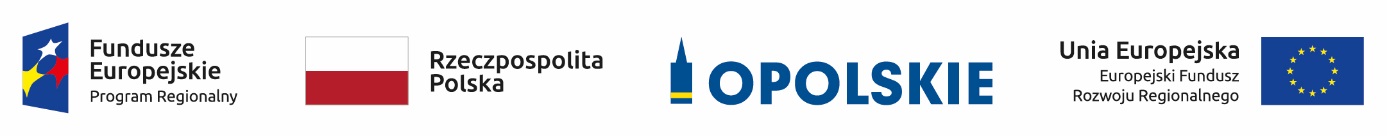 Wykaz zmian do Regulaminu konkursu oraz Ogłoszenia o konkursiedla poddziałania 5.3.1 Dziedzictwo kulturowe i kulturaw ramach Osi V Ochrona środowiska, dziedzictwa kulturowego i naturalnegoRegionalnego Programu Operacyjnego Województwa Opolskiego na lata 2014-2020Opole,  kwiecień 2020 r.Opracowanie:Referat Oceny Projektów EFRRDepartament Koordynacji Programów OperacyjnychUrząd Marszałkowski Województwa OpolskiegoOpole,          kwietnia 2020  r.Wykaz zmian do Regulaminu konkursu oraz do Ogłoszenia o konkursie 
dla podziałania 5.3.1 Dziedzictwo kulturowe i kultura 
w ramach Osi V Ochrona środowiska, dziedzictwa kulturowego i naturalnego
Regionalnego Programu Operacyjnego Województwa Opolskiego na lata 2014-2020 
przyjęty przez Zarząd Województwa Opolskiego 
uchwałą nr 2624/2020 z dnia 27 kwietnia 2020 r.Wykaz zmian do Regulaminu konkursu oraz do Ogłoszenia o konkursie 
dla podziałania 5.3.1 Dziedzictwo kulturowe i kultura 
w ramach Osi V Ochrona środowiska, dziedzictwa kulturowego i naturalnego
Regionalnego Programu Operacyjnego Województwa Opolskiego na lata 2014-2020 
przyjęty przez Zarząd Województwa Opolskiego 
uchwałą nr 2624/2020 z dnia 27 kwietnia 2020 r.Wykaz zmian do Regulaminu konkursu oraz do Ogłoszenia o konkursie 
dla podziałania 5.3.1 Dziedzictwo kulturowe i kultura 
w ramach Osi V Ochrona środowiska, dziedzictwa kulturowego i naturalnego
Regionalnego Programu Operacyjnego Województwa Opolskiego na lata 2014-2020 
przyjęty przez Zarząd Województwa Opolskiego 
uchwałą nr 2624/2020 z dnia 27 kwietnia 2020 r.Wykaz zmian do Regulaminu konkursu oraz do Ogłoszenia o konkursie 
dla podziałania 5.3.1 Dziedzictwo kulturowe i kultura 
w ramach Osi V Ochrona środowiska, dziedzictwa kulturowego i naturalnego
Regionalnego Programu Operacyjnego Województwa Opolskiego na lata 2014-2020 
przyjęty przez Zarząd Województwa Opolskiego 
uchwałą nr 2624/2020 z dnia 27 kwietnia 2020 r.Wykaz zmian do Regulaminu konkursu oraz do Ogłoszenia o konkursie 
dla podziałania 5.3.1 Dziedzictwo kulturowe i kultura 
w ramach Osi V Ochrona środowiska, dziedzictwa kulturowego i naturalnego
Regionalnego Programu Operacyjnego Województwa Opolskiego na lata 2014-2020 
przyjęty przez Zarząd Województwa Opolskiego 
uchwałą nr 2624/2020 z dnia 27 kwietnia 2020 r.Rodzaj dokumentuLokalizacja w dokumencieTreść przed zmianąTreść po zmianieUzasadnienie dokonywanej zmianyRegulamin konkursuPunkt 16 Orientacyjny termin rozstrzygnięcia konkursukwiecień 2020 r.czerwiec 2020 r.Zmiana zapisówOgłoszenie o konkursieTermin rozstrzygnięcia konkursukwiecień 2020 r.czerwiec 2020 r.Zmiana zapisów